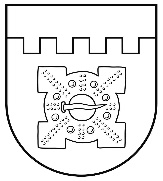 LATVIJAS REPUBLIKADOBELES NOVADA DOMEBrīvības iela 17, Dobele, Dobeles novads, LV-3701Tālr. 63707269, 63700137, 63720940, e-pasts dome@dobele.lvAPSTIPRINĀTIar Dobeles novada domes2017. gada 26. oktobra lēmumu Nr. 291/12(protokols Nr. 12) Precizēti ar Dobeles novada domes2017. gada 28.decembra lēmumu  Nr. 343/15(protokols Nr. 15)2017. gada 26. oktobrī		 				Saistošie noteikumi Nr. 10□ 27.02.2020. saistošie noteikumi Nr. 6 „Grozījumi Dobeles novada domes 2017. gada 26. oktobra saistošajos noteikumos Nr. 10 „Par sabiedrisko ūdenssaimniecības pakalpojumu sniegšanas, lietošanas kārtību un decentralizēto kanalizācijas pakalpojumu sniegšanas un uzskaites kārtību Dobeles novadā”” (lēm. Nr. 51/3, prot. 3)□ 29.10.2020. saistošie noteikumi Nr. 14 „Grozījums Dobeles novada domes 2017. gada 26. oktobra saistošajos noteikumos Nr. 10 „Par sabiedrisko ūdenssaimniecības pakalpojumu sniegšanas, lietošanas kārtību un decentralizēto kanalizācijas pakalpojumu sniegšanas un uzskaites kārtību Dobeles novadā”” (lēm. Nr. 288/13, prot. 13)Par sabiedrisko ūdenssaimniecības pakalpojumu sniegšanas, lietošanas kārtību un decentralizēto kanalizācijas pakalpojumu sniegšanas un uzskaites kārtību Dobeles novadāIzdoti saskaņā ar likuma „Par pašvaldībām” 15. panta pirmās daļas 1. punktu, 43. panta pirmās daļas 11. punktu un trešo daļu, Ūdenssaimniecības pakalpojumu likuma 6. panta ceturto daļu Vispārīgie jautājumi1. Saistošie noteikumi (turpmāk - noteikumi) nosaka: 1.1. kārtību, kādā ūdensapgādes tīkli vai kanalizācijas tīkli un būves tiek pievienotas centralizētajai ūdensapgādes sistēmai vai centralizētajai kanalizācijas sistēmai, tai skaitā prasības komercuzskaites mēraparāta mezgla izbūvei;1.2. centralizētās ūdensapgādes sistēmas un centralizētās kanalizācijas sistēmas ekspluatācijas, lietošanas un aizsardzības prasības, tai skaitā, prasības notekūdeņu novadīšanai centralizētajā kanalizācijas sistēmā, brīvkrānu un ugunsdzēsības ierīču lietošanas un aizsardzības prasības;1.3. sabiedriskā ūdenssaimniecības pakalpojuma līgumā ietveramos noteikumus, tai skaitā līguma slēgšanas, grozīšanas un izbeigšanas kārtību;1.4. decentralizēto kanalizācijas pakalpojumu sniegšanas un uzskaites kārtību;1.5. administratīvo atbildību par noteikumu pārkāpšanu.2. Noteikumos ietvertie termini lietoti Ūdenssaimniecības pakalpojumu likuma un saistīto normatīvo aktu izpratnē.3. Lietoto terminu skaidrojums: 3.1. Decentralizēto kanalizācijas pakalpojumu sniedzējs - Pakalpojumu sniedzējs vai cits komersants, kas nodrošina notekūdeņu savākšanu no decentralizētajām kanalizācijas sistēmām, to transportēšanu un novadīšanu centralizētajā kanalizācijas sistēmā speciāli izveidotās notekūdeņu pieņemšanas vietās. 3.2. Pakalpojumu sniedzējs - persona (komersants vai iestāde), kas sniedz noteikta veida ūdenssaimniecības pakalpojumus Dobeles novada teritorijā.3.3. Pakalpojumu lietotājs - nekustamā īpašuma īpašnieks (dzīvokļu īpašumu mājā — visi dzīvokļu īpašnieki) vai valdītājs, kurš saņem noteikta veida sabiedriskos ūdenssaimniecības pakalpojumus, pamatojoties uz noslēgtu Pakalpojuma līgumu;3.4. Pakalpojuma līgums – sabiedriskā ūdenssaimniecības pakalpojuma līgums starp Pakalpojumu lietotāju un Pakalpojumu sniedzēju par noteikta veida sabiedrisko ūdenssaimniecības pakalpojumu sniegšanas, lietošanas, uzskaites un norēķinu kārtību, kā arī abu pušu tiesībām, pienākumiem un atbildības robežām; 3.5. Tīklu apkalpošanas robežu akts – Pakalpojumu sniedzēja un Pakalpojumu lietotāja parakstīts akts, kurā norādītas robežas, kādās ūdensvada un kanalizācijas tīklus apkalpos katra Pakalpojuma līguma puse (pusēm vienojoties, tās var būt arī ārpus sabiedriskā pakalpojuma sniegšanas piederības robežas); 3.6. Ūdens patēriņa norma komercuzskaitei - ūdens patēriņa norma vienam iedzīvotājam (litri diennaktī), kas ir noteikta noteikumu 2.pielikumā.4. Noteikumu mērķis ir noteikt sabiedrisko ūdenssaimniecības pakalpojumu (turpmāk – ūdenssaimniecības pakalpojumi) sniegšanas un lietošanas kārtību, lai veicinātu kvalitatīvu pakalpojumu pieejamību un nodrošinātu Pakalpojumu lietotājus ar nepārtrauktiem pakalpojumiem, uzlabotu vides situāciju Dobeles novadā un dabas resursu racionālu izmantošanu.5. Noteikumi par sabiedrisko ūdenssaimniecības pakalpojumu sniegšanas un lietošanas kārtību ir saistoši visām fiziskajām un juridiskajām personām Dobeles novada teritorijā.Noteikumi par decentralizēto kanalizācijas pakalpojumu sniegšanas un uzskaites kārtību  attiecas uz Dobeles pilsētas un Dobeles novada ciemu teritorijā esošām decentralizētajām kanalizācijas sistēmām.6. Šie noteikumi neattiecas uz lietus notekūdeņu novadīšanu lietus kanalizācijas sistēmā.Kārtība, kādā ūdensapgādes vai kanalizācijas tīkli vai būves tiek pievienotas centralizētajai ūdensapgādes un centralizētajai kanalizācijas sistēmai7. Kārtību, kādā ūdensapgādes un kanalizācijas tīkli un būves tiek pievienotas centralizētajai ūdensapgādes sistēmai un centralizētajai kanalizācijas sistēmai nosaka Ūdenssaimniecības pakalpojumu likums, saistītie Ministru kabineta noteikumi un šie noteikumi.8. Nekustamā īpašuma īpašnieks vai valdītājs, iesniedzot Pakalpojumu sniedzējam aizpildītu tehnisko noteikumu saņemšanas pieprasījumu, papildus normatīvajos aktos noteiktajam pievieno nekustamā īpašnieka vai valdītāja piekrišanu personas datu apstrādei un pastāvīgai uzglabāšanai, kas ietverti tehnisko noteikumu pieprasījumā.9. Ja Pakalpojuma lietotājam, pieprasot tehniskos noteikumus, ir parādu saistības par Pakalpojumu sniedzēja sniegtajiem ūdenssaimniecības pakalpojumiem, Pakalpojumu sniedzējs var atteikt izsniegt tehniskos noteikumus līdz minēto parādu saistību nokārtošanai.10. Tehnisko noteikumu derīguma termiņš ir 2 (divi) gadi.11. Nekustamā īpašuma pieslēgšana centralizētās ūdensapgādes sistēmai un centralizētās kanalizācijas sistēmai ir obligāta jaunbūves būvniecības gadījumā, ja piegulošajā ielā atrodas centralizētās ūdensapgādes un centralizētās kanalizācijas tīkli, un pašvaldības teritorijas plānojumā attiecīgā teritorija ir noteikta kā apbūves teritorija, kur ir ierīkojamas centralizētās ūdensapgādes sistēmas un centralizētās kanalizācijas sistēmas.12. Ja ūdens padeve ēkā paredzēta no divām neatkarīgām ārējās ūdensapgādes sistēmām (piemēram: no vietējās akas vai urbuma un centralizētās ūdensapgādes sistēmas), to savienošanas vietā jābūt vismaz 50 mm lielam strūklas pārtraukumam vai speciālam pretvārstam, kas nodrošina strūklas pārtraukumu. Abus ievadus drīkst savienot tieši, ja tajos ierīko īscauruli, kura jāizņem, ja darbojas otrs ievads.13. Sanitāri tehniskās ierīces (piemēram: traps grīdā, izlietne, duša vai sēdpods), kas novietotas zemāk par tuvākās skatakas vāka līmeni (piemēram pagrabos), jāpievieno atsevišķai kanalizācijas sistēmai, izolēti no augstāk izvietoto telpu kanalizācijas, izbūvējot atsevišķu izlaidi un ierīkojot uz tās elektrificētu aizbīdni, kuru automātiski vada kanalizācijas caurulē ievietots signāldevējs, vai speciālu vienvirziena vārstu. Aiz aizbīdņa vai vārsta ūdens tecēšanas virzienā pieļaujams pievienot augstāk novietoto stāvu kanalizācijas sistēmas.14. Pēc ievada un izvada izbūves pabeigšanas nekustamā īpašuma īpašnieks vai valdītājs Pakalpojumu sniedzējam iesniedz:14.1.izbūvēto ievada un izvada izpilduzmērījumu, kurš atbilst sekojošām prasībām:14.1.1. tas jānoformē elektroniski vektordatu formā (*dgn vai *dwg formātā), uzrādot horizontālās piesaistes un vertikālās atzīmes;14.1.2. tas jāsagatavo LKS-92 koordinātu sistēmā un Latvijas normālo augstumu sistēmā (LAS-200.5);14.1.3. tam jāatbilst Ministru kabineta 2012. gada 24. aprīļa noteikumu Nr.281 “Augstas detalizācijas topogrāfiskās informācijas un tās centrālās datubāzes noteikumi” noteiktajām prasībām;14.1.4.  tam jāatbilst mēroga 1 : 500 precizitātei.14.2. aktu, ka Pakalpojuma sniedzējs ir veicis komercuzskaites mēraparāta mezgla pārbaudīšanu, pieņemšanu;14.3. kanalizācijas pašteces tīkliem TV inspekcijas rezultātus tiem cauruļvadiem, kuru DN (iekšējais diametrs) ≥160mm, un kurus apsaimniekošanā paredzēts nodot Pakalpojuma sniedzējam; 14.4. iesniegumu, kurā nekustamā īpašuma īpašnieks vai valdītājs norāda:14.4.1.izsniegt pieņemšanas-nodošanas aktu par izbūvēto ūdensapgādes un kanalizācijas tīklu gatavību ekspluatācijai;14.4.2.sagatavot tīklu apkalpošanas robežu aktu;14.4.3.sagatavot un noslēgt Pakalpojumu līgumu par ūdenssaimniecības pakalpojumu izsniegšanu.15. Pēc iesnieguma saņemšanas Pakalpojuma sniedzējs pārbauda izbūvētos ūdensapgādes un kanalizācijas tīklus, komercuzskaites mēraparāta mezglu un to atbilstības gadījumā izdod pieņemšanas-nodošanas aktu par ūdensapgādes un kanalizācijas tīklu gatavību ekspluatācijai, un noslēdz Pakalpojuma līgumu. Neatbilstību gadījumā Pakalpojuma sniedzējs rakstiski informē nekustamā īpašuma īpašnieku vai valdītāju par konstatētajām neatbilstībām. Ja neatbilstības netiek novērstas Pakalpojuma sniedzēja noteiktajā termiņā nekustamā īpašuma īpašnieks vai valdītājs vēršas pie Pakalpojumu sniedzēja ar jaunu iesniegumu.16. Pēc nekustamā īpašuma izvada izbūves līdz centralizētajam kanalizācijas tīklam, nekustamā īpašnieka vai valdītāja pienākums ir likvidēt viņa īpašumā esošās būves un sistēmas, kuras tika izmantotas nekustamajā īpašumā radīto komunālo notekūdeņu uzkrāšanai un var radīt kaitējumu videi (notekūdeņu krājtvertnes, nosēdakas u.c.).17. Ja ūdensvada ievadu vai kanalizācijas izvadu (vai ūdensvada vai kanalizācijas pievadu) centralizētajai ūdensapgādes sistēmai vai centralizētajai kanalizācijas sistēmai nav iespējams pievienot tīklu izvietojuma dēļ, tad Pakalpojumu sniedzējs ir tiesīgs atļaut nekustamā īpašuma īpašniekam kā Blakuslietotājam pievadu pievienot pie cita Pakalpojumu lietotāja ūdensapgādes (aiz komercuzskaites mēraparāta mezgla) un kanalizācijas cauruļvadiem, tai skaitā šķērsojot cita īpašnieka nekustamo īpašumu, ja šāda pievienošana ir rakstveidā saskaņota ar zemes īpašnieku un Pakalpojumu lietotāju, un šāda pievienošana nepasliktina ūdensapgādes un kanalizācijas pakalpojuma saņemšanu citiem Pakalpojumu lietotājiem. Šādā gadījumā ir jābūt saskaņotam tīklu apkalpošanas robežu aktam un noslēgtam līgumam starp Blakuslietotāju un Pakalpojumu lietotāju.18. Ja nav iespējams komercuzskaites mēraparāta mezglu izbūvēt normatīvajos aktos noteiktajā vietā, nekustamā īpašuma īpašniekam vai valdītājam ir tiesības to izbūvēt, atbilstoši Pakalpojuma sniedzēja noteiktajā vietā.19. Pēc komercuzskaites mēraparāta mezgla izbūves, Pakalpojumu sniedzējs uzstāda verificētu komercuzskaites mēraparātu, kas ir Pakalpojumu sniedzēja īpašums.20. Pakalpojumu lietotājs atlīdzina Pakalpojumu sniedzējam izdevumus komercuzskaites mēraparāta zādzības vai bojāšanas gadījumā, pēc to faktiskiem apmēriem, kas saistīti ar jauna komercuzskaites mēraparāta iegādi un uzstādīšanu, izņemot gadījumus, kad komercuzskaites mēraparāta mezgla atrašanās vieta ir ārpus Pakalpojumu lietotāja atbildības robežas.Centralizētās ūdensapgādes sistēmas un centralizētās kanalizācijas sistēmas ekspluatācijas, lietošanas un aizsardzības prasībasŪdensapgādes un kanalizācijas sistēmu piederība un uzturēšana 21. Pakalpojumu sniedzēja īpašumā vai valdījumā ir:21.1. maģistrālie un sadalošie ūdensvada tīkli;21.2. ūdens ieguves urbumi, ūdens attīrīšanas iekārtas, ūdens spiedienu paaugstinošas sūkņu stacijas, ūdenstorņi, rezervuāri;21.3. maģistrālie un sadalošie kanalizācijas tīkli;21.4. notekūdeņu attīrīšanas iekārtas, kanalizācijas sūkņu stacijas, kanalizācijas spiedvadi, pašteces kanalizācijas tīkli;21.5. iepriekš minētajos apakšpunktos minēto ūdensapgādes un kanalizācijas tīklos esošās skatakas, kontrolakas, cauruļvadu armatūra, hidranti un hidrantu plāksnītes;21.6. komercuzskaites mēraparāti.22. Pakalpojumu sniedzēja apkalpes zonā var būt ūdensvada un kanalizācijas infrastruktūras daļas, kuras nav Pakalpojumu sniedzēja īpašumā vai valdījumā, bet kuras tam ir nodotas pakalpojuma sniegšanai, un noteiktas Pakalpojumu lietotāja un Pakalpojumu sniedzēja noslēgtā līgumā vai līgumā par sabiedrisko pakalpojumu sniegšanu ar pašvaldību.Pakalpojumi, kas saistīti ar šīs infrastruktūras apkalpošanu, nav uzskatāmi par sabiedriskajiem ūdenssaimniecības pakalpojumiem, un to maksai, ja tāda paredzēta, ir jābūt noteiktai attiecīgajā līgumā.23. Pēc saskaņošanas ar Pakalpojumu lietotāju Pakalpojumu sniedzējs savu sistēmu uzturēšanai ir tiesīgs jebkurā laikā apsekot Pakalpojumu lietotāja nekustamo īpašumu, lai pārliecinātos par ūdensapgādes un kanalizācijas inženierbūvju ekspluatācijas drošību un atbilstību ekspluatācijas noteikumiem.24. Gadījumā, ja Pakalpojumu sniedzējs konstatē centralizētās ūdensapgādes un centralizētās kanalizācijas sistēmas drošas ekspluatācijas apdraudējuma riskus, tas var nekavējoties atslēgt Pakalpojumu lietotāja ūdensapgādes un kanalizācijas sistēmu no centralizētās ūdensapgādes un kanalizācijas sistēmas.Prasības notekūdeņu novadīšanai centralizētajā kanalizācijas sistēmā25. Centralizētajā kanalizācijas sistēmā ir atļauts novadīt notekūdeņus:25.1. kuri nekaitē centralizētās kanalizācijas sistēmas būvēm un neietekmē būvju funkcijas, to ekspluatācijas mūžu;25.2. kuri nav bīstami centralizētās kanalizācijas sistēmas un notekūdeņu attīrīšanas būvju apkalpojošā personāla veselībai;25.3. kurus kopā ar sadzīves notekūdeņiem var attīrīt Pakalpojumu sniedzēja notekūdeņu attīrīšanas iekārtās, ievērojot Pakalpojumu sniedzējam izsniegtās piesārņojošās darbības atļaujas prasības un izsniegtos tehniskos noteikumus, kā arī attīrīšanas iekārtu tehnoloģiskos parametrus;25.4. kuru temperatūra nepārsniedz +40°C, un vides pH ir robežās no 6,5 līdz 8,5;25.5. kuri nesatur vielas, kuras piesārņo kanalizācijas cauruļvadus vai nogulsnējas uz kanalizācijas skataku sienām (piemēram – tauki);25.6. kuru sastāvā piesārņojošo vielu koncentrācijas nepārsniedz Ministru kabineta noteikumos noteiktās maksimāli pieļaujamās koncentrācijas.26. Ja Pakalpojumu lietotāja novadāmo notekūdeņu piesārņojums pārsniedz Ministru kabineta noteikumos maksimāli pieļaujamās koncentrācijas, tad:26.1. Pakalpojumu lietotāja notekūdeņiem, pirms to novadīšanas centralizētajā kanalizācijas sistēmā, jābūt attīrītiem vietējās attīrīšanas iekārtās tādā pakāpē, ka netiek pārsniegtas piesārņojošo vielu maksimāli pieļaujamās koncentrācijas, kas norādītas Ministru kabineta noteikumos;26.2. atsevišķos gadījumos, ievērojot normatīvos aktus, Pakalpojumu sniedzējs var atļaut Pakalpojumu lietotājam novadīt centralizētā kanalizācijas sistēmā notekūdeņus bez iepriekšējas attīrīšanas vai daļēji attīrītus notekūdeņus, ja maksimāli pieļaujamā notekūdeņu piesārņojuma koncentrācijas un papildu maksa noteikta Pakalpojuma līgumā, un ja piesārņojuma koncentrāciju pārsniegumu gadījumā netiek nodarīts kaitējums centralizētajai kanalizācijas sistēmai un notekūdeņu attīrīšanas iekārtām. 27. Pakalpojumu lietotāja pienākums ir nekavējoties ziņot Pakalpojumu sniedzējam par paaugstināta piesārņojuma rašanos novadāmajos notekūdeņos tehnoloģisku avāriju gadījumā, kā arī ziņot par atklātiem bojājumiem centralizētajā ūdensapgādes vai centralizētajā kanalizācijas sistēmā.28. Gadījumos, ja noteikumu 26. punktā minētais piesārņojums tiek konstatēts iepludinātajos notekūdeņos centralizētajā kanalizācijas sistēmā un to pieņemšanas nosacījumi nav noteikti Pakalpojuma līgumā ar Pakalpojumu sniedzēju, un tas var izraisīt vai izraisa avāriju centralizētajā kanalizācijas sistēmā vai notekūdeņu attīrīšanas iekārtas darbības traucējumus, tad Pakalpojumu sniedzējam ir tiesības pārtraukt notekūdeņu pieņemšanu bez brīdinājuma.29. Pakalpojumu sniedzējam ir tiesības veikt paraugu noņemšanu un ūdensapgādes un kanalizācijas tīklu apsekošanu Pakalpojumu lietotāja nekustamajā īpašumā, ja tiek konstatēts Pakalpojumu sniedzēja notekūdeņu attīrīšanas iekārtu ieplūdē vai kanalizācijas tīklos paaugstināts notekūdeņu piesārņojums. Pakalpojumu lietotājam nav tiesību aizliegt paraugu noņemšanu.30. Centralizētajā kanalizācijas sistēmā ir aizliegts novadīt notekūdeņus, kuri satur:30.1. prioritārās vielas, kuras atzītas par ūdens videi īpaši bīstamām un kuru emisiju un noplūdi nepieciešams novērst līdz normatīvajos aktos noteiktajam laikam;30.2. degošus piemaisījumus un izšķīdinātas gāzveida vielas, kuras var veicināt uzliesmojošu maisījumu rašanos centralizētajā kanalizācijas sistēmā;30.3. bioloģiski nedegradējamas sintētiskās virsmas aktīvās vielas (SVAV);30.4. skābes un citas vielas, kuras var izraisīt cilvēka veselībai bīstamu gāzu (sērūdeņraža oglekļa oksīda, zilskābes, sēroglekļa u.c.) izdalīšanos;30.5. radioaktīvas vielas;30.6. cietus priekšmetus, tekstilizstrādājumus, smiltis, grunti, eļļas, taukus un citas vielas, kas var veicināt centralizētās kanalizācijas sistēmas (vai cauruļvadu) aizsērēšanu;30.7. nesasmalcinātus pārtikas un ražošanas atkritumus, koncentrētus šķīdumus, atslāņa un krāsvielu šķīdumus, kas radušies, skalojot cisternas, kublus un tml.Prasības centralizēto ūdensapgādes un kanalizācijas sistēmu ekspluatācijai un aizsardzībai 31. Jebkurai personai ir aizliegts:31.1. novietot automašīnas un cita veida transporta tehniku vai citus smagus priekšmetus uz atbilstoši apzīmētām hidrantu akām;31.2. centralizētās kanalizācijas tīklu skatakās izliet asenizācijas un citus notekūdeņus, novadīt nokrišņu un gruntsūdeņus, kā arī izmest cietos atkritumus vai citus priekšmetus;31.3. nepiederošām personām veikt jebkādas darbības Pakalpojumu sniedzēja īpašumā vai valdījumā esošajās centralizētās ūdensapgādes un centralizētās kanalizācijas sistēmās;31.4. atvērt un nocelt centralizētās ūdensapgādes un centralizētās kanalizācijas tīklu skataku vākus, izņemot Pakalpojumu sniedzēja darbiniekus vai citas pilnvarotas personas;31.5. pirms komercuzskaites mēraparāta atstāt atvērtus iekšējās ūdensapgādes tīkla krānus, lai novērstu ūdensapgādes cauruļvada aizsalšanu, izņemot, ja ir saskaņojums par tādu rīcību ar Pakalpojumu sniedzēju;31.6. bojāt ugunsdzēsības hidrantu un citu iekārtu kā arī informatīvās plāksnītes.32. Nekustamā īpašuma īpašnieks vai valdītājs nedrīkst kavēt plāksnīšu ar hidrantu, armatūras un skataku izvietojuma norādi izvietošanu uz ēku sienām vai žogiem.33. Pakalpojumu lietotājs ir atbildīgs par iespējamajām sekām vai jau radīto kaitējumu, ja Pakalpojumu lietotāja ūdensapgādes sistēmā trūkst noslēgarmatūras, kanalizācijas sistēmā nav hermētiski aizvērtas revīzijas (ēkas iekšējā kanalizācijas sistēmā ierīkota speciāla lūka, iespējai tīrīt kanalizācijas tīklus), ir bojāti Pakalpojumu lietotāja ēkas iekšējie ūdensapgādes vai kanalizācijas tīkli, vai netiek ievērotas šo noteikumu un būvnormatīveu prasības.Ugunsdzēsības ierīces, to lietošanas un aizsardzības prasības34. Ja Pakalpojumu lietotāja komercuzskaites mēraparāta mezglā ir apvadlīnija, kas nodrošina ugunsdzēsības iekšējā ūdensvada un/vai Pakalpojumu lietotāja teritorijā esošo hidrantu darbību, Pakalpojumu sniedzējs noplombē apvadlīnijas aizbīdni noslēgtā stāvoklī un sastāda plombēšanas aktu. Pakalpojumu lietotājs ir atbildīgs par plombas tehnisko stāvokli un saglabāšanu.35. Noņemt noteikumu 34.punktā minēto plombu no apvadlīnijas aizbīdņa drīkst tikai dzēšot ugunsgrēku vai ugunsdzēsības dienestam veicot ugunsdzēsības sistēmas pārbaudi. Pakalpojumu lietotājam 24 stundu laikā jāpaziņo Pakalpojumu sniedzējam par notikušo ugunsgrēku vai ugunsdzēsības sistēmas pārbaudi un jāizsauc Pakalpojumu sniedzēja pārstāvis aizbīdņa noplombēšanai.36. Lietot ūdeni no ugunsdzēsības hidrantiem ir atļauts tikai ugunsgrēka gadījumā un Pakalpojumu sniedzēja vajadzībām.37. Pakalpojumu sniedzējs atsevišķos gadījumos var atļaut lietot ūdeni no ugunsdzēsības hidrantiem, ja par izlietoto ūdeni tiek samaksāts, atbilstoši komercuzskaites mēraparāta rādījumiem, ja tāds ir uzstādīts, vai pamatojoties uz Pakalpojuma sniedzēja veikto aprēķinu.Brīvkrānu izmantošanas kārtība 38. Pakalpojumu sniedzējs iepriekš saskaņojot ar pašvaldību ir tiesīgs likvidēt ūdens brīvkrānus vietās, kur nekustamā īpašuma īpašniekiem ir nodrošināta iespēja izbūvēt ūdensvada ievadu un saņemt centralizētus ūdensapgādes pakalpojumus.39. Lai izmantotu ūdens brīvkrānus ūdenssaimniecības pakalpojumu nodrošināšanai nekustamajā īpašumā, Pakalpojumu lietotājam ir jānoslēdz Pakalpojuma līgums ar Pakalpojumu sniedzēju.40. Gadījumos, ja tiek konstatēts brīvkrāna bojājums, par to nekavējoties jāziņo Pakalpojumu sniedzējam.41. Pakalpojumu lietotājam, kam ir noslēgts līgums ar Pakalpojumu sniedzēju par ūdenssaimniecības pakalpojumu nodrošināšanu nekustamajam īpašumam, izmantojot ūdens brīvkrānu, patērēto ūdens daudzumu no brīvkrāna nosaka pēc komercuzskaites mēraparāta rādījumiem vai ūdens patēriņa normas, kas ir noteikta noteikumu 2. pielikumā.IV. Sabiedriskā ūdenssaimniecības pakalpojuma līgumā ietveramie noteikumi, līguma slēgšanas, grozīšanas un izbeigšanas kārtībaPakalpojuma līguma slēgšana un tajā ietveramie noteikumi 42. Pakalpojuma līgumu ar Pakalpojumu sniedzēju slēdz:42.1. nekustamā īpašuma īpašnieks vai valdītājs;42.2. dzīvojamās mājās, kas ir sadalītas dzīvokļu īpašumos - dzīvojamās mājas pārvaldnieks vai dzīvokļu īpašnieku kopības pilnvarotā persona, attiecīgās dzīvojamās mājas īpašnieka vārdā, ja tas paredzēts dzīvojamās mājas pārvaldīšanas uzdevumā vai dzīvokļu īpašnieku kopības lēmumā, vai pašvaldības pilnvarots pārvaldnieks, gadījumos, kad dzīvojamās mājas pārvaldīšanas tiesības nav pārņemtas no pašvaldības;42.3. dzīvojamās mājās, kas nav sadalītas dzīvokļu īpašumos – dzīvojamās mājas īpašnieks (kopīpašnieki) vai kāds no nekustamā īpašuma kopīpašniekiem, kas pilnvarots citu kopīpašnieku vārdā slēgt līgumu, vai neuzdotās lietvedības ietvaros;42.4. nedzīvojamo ēku gadījumos - visi kopīpašnieki vai kāds no nekustamā īpašuma kopīpašniekiem, kas pilnvarots citu kopīpašnieku vārdā slēgt līgumu;42.5. persona, kas veic būvdarbus nekustamajā īpašumā un izmanto sabiedriskos ūdenssaimniecības pakalpojumus būvniecības laikā;42.6. persona, kura centralizētajā kanalizācijas sistēmā novada gruntsūdeņus un/vai lietus notekūdeņus.43. Pakalpojuma līguma sagatavošanai, Pakalpojuma līguma slēdzējs iesniedz Pakalpojumu sniedzējam iesniegumu, norādot līguma slēgšanai nepieciešamās Pakalpojumu sniedzēja noteiktās ziņas un pievienojot sekojošo:43.1. dokumentu, kas apliecina nekustamā īpašuma piederību, ja ir attiecināms uz attiecīgo Pakalpojuma lietotāju (zemesgrāmatas akts, pirkšanas un pārdošanas līgums, maiņas līgums, dāvinājuma līgums vai cits dokuments, kas apliecina, ka īpašuma tiesības no atsavinātāja pāriet ieguvējam, vai spēkā stājies tiesas spriedums, mantojuma apliecība u.c.);43.2. informāciju par nekustamā īpašuma lietošanas veidu;43.3. dzīvojamās mājas pārvaldīšanas līgumu vai dzīvokļu īpašnieku kopības lēmumu par Pakalpojuma līguma slēgšanu;43.4. ja Pakalpojuma līgumu paraksta pilnvarota fiziska persona un šis pilnvarojums neizriet no likuma – dokumentu, kas apliecina šīs fiziskās personas tiesības parakstīt Pakalpojuma līgumu;43.5. tehnisko informāciju (izpildmērījumu vai shēmu) par vietējo ūdens ieguves vietu un/vai notekūdeņu decentralizēto savākšanas sistēmu, ja Pakalpojuma līguma slēdzējam tādas ir;43.6. dzīvojamās mājas īpašnieka (daudzdzīvokļu dzīvojamā mājā dzīvokļu īpašnieku kopības) lēmumu gadījumā, ja dzīvojamās mājas īpašnieks (daudzdzīvokļu dzīvojamā mājā dzīvokļu īpašnieku kopība) ir nolēmis nodibināt tiešo maksājumu sistēmu par saņemtajiem sabiedriskajiem ūdenssaimniecības pakalpojumiem.44. Pakalpojumu sniedzējs ir tiesīgs, ja tas nepieciešams Pakalpojuma līguma noslēgšanai, apsekot Pakalpojumu lietotāja iekšējos un ārējos ūdensapgādes un kanalizācijas tīklus, lai pārliecinātos, ka iesniegtā informācija ir patiesa, atbilstoša faktiskai situācijai un tā ir pietiekama Pakalpojuma līguma noslēgšanai.45. Pakalpojumu lietotājs pirms Pakalpojuma līguma noslēgšanas informē Pakalpojumu sniedzēju, ja tas tehnoloģiskajos procesos izmanto vai ja ražošanas tehnoloģiskajā procesā rodas normatīvajos aktos definētās prioritārās vai bīstamās vielas vai to grupas, par kurām sniegta detalizēta informācija iesniegumā, lai saņemtu atļauju piesārņojošās darbības veikšanai, un kuras var tikt novadītas centralizētajā kanalizācijas sistēmā.46. Ja Pakalpojuma līguma slēdzējs, pārņemot nekustamo īpašumu, nav pieaicinājis Pakalpojuma sniedzēju komercuzskaites mēraparāta rādījumu fiksēšanai vai nevar uzrādīt komercuzskaites mēraparāta rādījumu fiksēšanas dokumentu (piemēram, rādījumu nodošanas-pieņemšanas aktu), Pakalpojuma līguma slēdzējam norēķini par ūdenssaimniecības pakalpojumiem jāsāk ar Pakalpojumu sniedzēja pēdējo konkrētajā īpašumā uzskaitīto komercuzskaites mēraparāta rādījumu.47. Pakalpojumu sniedzējs ir tiesīgs uzsākt ūdenssaimniecības pakalpojumu sniegšanu Pakalpojuma līguma slēdzējam pirms Pakalpojuma līguma noslēgšanas procedūras pabeigšanas, bet ne ilgāk kā 1 (vienu) mēnesi, skaitot no brīža, kad starp Pakalpojumu sniedzēju un Pakalpojuma līguma slēdzēju ir panākta vienošanās par saņemto pakalpojumu samaksas nosacījumiem.48. Pakalpojumu sniedzējs ir tiesīgs pārtraukt Pakalpojuma līguma noslēgšanas procedūru, nosūtot Pakalpojuma līguma slēdzējam rakstveida paziņojumu, ja Pakalpojuma līguma slēdzējs:48.1. 1 (viena) mēneša laikā no Pakalpojumu sniedzēja pieprasījuma nav iesniedzis pieprasītos dokumentus un informāciju atbilstoši prasībām;48.2. nav veicis vai nav vienojies ar Pakalpojumu sniedzēju par komercuzskaites mēraparāta mezgla izbūvi;48.3. nav nodrošinājis, ka ūdensapgādes ievada un/vai kanalizācijas izvada tehniskais stāvoklis atbilst ekspluatācijas prasībām.49. Pakalpojuma līguma noslēgšanas procedūras pārtraukšanas gadījumā, Pakalpojumu sniedzējs nosūtītajā rakstveida paziņojumā norāda datumu un laiku, kādā tiks pārtraukta ūdenssaimniecības pakalpojumu sniegšana Pakalpojuma līguma slēdzēja nekustamajam īpašumam un pievieno aprēķinu par Pakalpojuma līguma noslēgšanas procedūras laikā sniegtajiem ūdenssaimniecības pakalpojumiem, kas 1 (viena) mēneša laikā jāapmaksā Pakalpojuma līguma slēdzējam uz Pakalpojumu sniedzēja rakstveida paziņojumā norādīto bankas kontu.50. Pakalpojuma līgums tiek sagatavots 1 (viena) mēneša laikā no visu dokumentu iesniegšanas. Minētais termiņš tiek skaitīts no dienas, kad Pakalpojumu sniedzējs ir saņēmis no Pakalpojuma līguma slēdzēja visus nepieciešamos dokumentus Pakalpojuma līguma noslēgšanas procedūras pabeigšanai.51. Pakalpojuma līgumā papildus citos normatīvajos aktos noteiktajam iekļaujamas vismaz šādas ziņas un nosacījumi:51.1. informācija par līdzējiem;51.2. sniegtā ūdenssaimniecības pakalpojuma veids un izmantošanas mērķis;51.3. adrese, kurā pakalpojums tiek sniegts;51.4. Pakalpojuma līguma un pakalpojuma sniegšanas sākuma datums (ja tie nesakrīt);51.5. maksa par sniegto ūdenssaimniecības pakalpojumu/-iem;51.6. pakalpojumu uzskaites kārtība;51.7. līgumsods vai samaksas nokavējuma procenti.52. Pakalpojuma līgumam pievienojams Pakalpojumu sniedzēja sagatavots Tīklu apkalpošanas robežu akts, kurā, ja nepieciešams, tiek norādītas arī notekūdeņu paraugu ņemšanas vietas (kontrolakas). Akts ir neatņemama Pakalpojuma līguma sastāvdaļa.53. Pakalpojumu lietotāja kopējā novadīto notekūdeņu daudzumā, kas nonāk centralizētajā kanalizācijas sistēmā, izņēmuma gadījumā, var tikt novadīts lietus notekūdeņu apjoms, ja tiek slēgts līgums ar Pakalpojuma sniedzēju par lietus notekūdeņu apjomu savākšanu no Pakalpojumu lietotāja teritorijas, kura apjomu (kubikmetri gadā) nosaka aprēķinu ceļā saskaņā ar būvnormatīvu LBN 223-15 “Kanalizācijas būves”, pēc Pakalpojumu lietotāja iesniegtajiem datiem par teritorijas platību un segumu, aprēķinot kopējo gada apjomu.54. Iebildumi par Pakalpojumu sniedzēja izrakstīto rēķinu Pakalpojumu lietotājam jāiesniedz rakstiskā veidā 10 (desmit) dienu laikā. Iesniegtie iebildumi neatbrīvo no rēķina samaksas pilnā apmērā Pakalpojuma līgumā noteiktajā termiņā. Pamatotu iebildumu gadījumā Pakalpojumu sniedzējs veic korekcijas, izrakstot rēķinu par nākamo norēķinu periodu.55. Pakalpojuma līguma noteikumu izpildes kontrolei Pakalpojumu sniedzējs ir tiesīgs pārbaudīt Pakalpojumu lietotāja īpašumā esošās iekšējās un ārējās ūdensapgādes un kanalizācijas sistēmas un to darbību. Pakalpojumu sniedzējs par to informē Pakalpojumu lietotāju, kurš nav tiesīgs aizliegt Pakalpojumu sniedzējam veikt inženierkomunikāciju pārbaudi. Ja veiktās pārbaudes rezultātā tiek konstatēti pārkāpumi Pakalpojuma līguma noteikumos, Pakalpojumu sniedzējs ir tiesīgs pārtraukt pakalpojuma sniegšanu līdz brīdim, kad Pakalpojumu lietotājs ir novērsis konstatētos pārkāpumus vai vienojies ar Pakalpojumu sniedzēju par pārkāpumu novēršanas kārtību un termiņiem.56. Pakalpojumu sniedzējs ir tiesīgs veikt Pakalpojumu lietotāja iesniegto datu atbilstības pārbaudi, nolasot faktiskos komercuzskaites mēraparāta rādījumus par Pakalpojumu lietotājam sniegto ūdenssaimniecības pakalpojumu daudzumu un, ja tiek konstatēta neatbilstība Pakalpojumu lietotāja iesniegtajiem datiem, Pakalpojumu sniedzējs veic pārrēķinu, un Pakalpojumu lietotājs veic samaksu atbilstoši faktiskajiem rādījumiem.57. Ja personai ir parādi par ūdenssaimniecības pakalpojumiem, ko tā saņem no Pakalpojumu sniedzēja tās īpašumā vai valdījumā esošajos nekustamajos īpašumos, un šī persona vēlas ar Pakalpojumu sniedzēju noslēgt līgumu par pakalpojumu saņemšanu citā īpašumā, Pakalpojumu sniedzējs ir tiesīgs pieprasīt Civillikumā paredzētu saistību izpildes nodrošinājumu (drošības naudas iemaksu u.tml.) pirms vienošanās noslēgšanas par parādu atmaksas kārtību.58. Sniegto ūdenssaimniecības pakalpojumu apjoma kontrolei Pakalpojumu sniedzējs ir tiesīgs uzstādīt kontrolmēraparātus, rakstiski paziņojot par to Pakalpojumu lietotājam vai, ja kontrolmēraparāts tiek uzstādīts Pakalpojuma lietotāja atbildības robežās, saskaņojot ar Pakalpojumu lietotāju. Pakalpojumu lietotājs nav tiesīgs traucēt Pakalpojumu sniedzējam veikt kontrolmērījumus.59. Pakalpojumu sniedzējs nosaka kontroles mērījumu periodu. Ja starpība starp patērētā ūdens daudzumu pēc komercuzskaites mēraparāta rādījumiem un kontroles mēraparāta rādījumiem ir lielāka par 20%, turpmākos norēķinus, bet ne ilgāk kā 3 (trīs) mēnešus, veic pēc kontroles mēraparāta. Minētajā laika periodā Pakalpojumu sniedzējs un Pakalpojumu lietotājs vienojas par patērētā ūdens daudzuma uzskaites turpmāko kārtību un izdara grozījumus Pakalpojuma līgumā, ja tas nepieciešams.Pakalpojuma līguma grozīšanas kārtība 60. Pakalpojuma līgumu var grozīt, abām pusēm par to rakstiski vienojoties.61. Normatīvo aktu izmaiņu gadījumā, kas būtiski groza Pakalpojuma līguma noteikumus, Pakalpojuma līguma noteikumi tiek piemēroti un izpildīti tiktāl, ciktāl tie nav pretrunā ar normatīvā akta regulējumu.62. Gadījumā, ja ir veikti būvdarbi, kas izmaina Pakalpojuma līgumā iekļauto Tīklu apkalpošanas robežu aktu, Pakalpojumu sniedzējs sagatavo aktuālo Tīklu apkalpošanas robežu aktu un tā oriģināleksemplāru nosūta Pakalpojumu lietotājam. Aktuālais Tīklu apkalpošanas robežu akts stājas spēkā 1 (viena) mēneša laikā, skaitot no tā nosūtīšanas dienas Pakalpojumu lietotājam.Pakalpojuma līguma izbeigšanas kārtība63. Pakalpojuma līgums ir spēkā līdz brīdim, kad:63.1. puses Pakalpojuma līgumu izbeidz savstarpēji vienojoties;63.2. Pakalpojuma līgums, 30 dienu iepriekš rakstiski brīdinot, tiek izbeigts pēc Pakalpojumu lietotāja pieprasījuma;63.3. Pakalpojuma līgumu noteikumu 64.punktā paredzētajā kārtībā izbeidz Pakalpojumu sniedzējs;63.4. beidzas Pakalpojuma līguma termiņš;63.5. ir atsavināts nekustamais īpašums un jaunais īpašnieks 3 (trīs) mēnešu laikā no nekustamā īpašuma atsavināšanas brīža nav nodrošinājis jauna Pakalpojuma līguma noslēgšanu.64. Pakalpojumu sniedzējs var vienpusēji izbeigt Pakalpojuma līgumu:64.1. ja mainoties nekustamā īpašuma īpašniekam vai valdītājam, jaunais īpašnieks vai valdītājs iesniegumu Pakalpojuma līguma noslēgšanai ir iesniedzis, bet Pakalpojumu lietotājs paziņojumu par Pakalpojuma līguma izbeigšanu nav iesniedzis;64.2. Pakalpojumu lietotājam izbeidzas valdījuma tiesības (piemēram, no pārvaldīšanas saistībām izrietošus Pakalpojuma līgumus izbeidz dzīvokļu īpašnieku kopības noteiktajā datumā);64.3. ja Pakalpojuma sniedzējs konstatē juridiski un/vai tehniski nenovēršamus apstākļus pakalpojuma nodrošināšanai atbilstoši noslēgtajam Pakalpojumu līgumam un tādēļ ir nepieciešams mainīt esošā līguma nosacījumus vai izbeigt jau noslēgto līgumu;64.4. pilnvarotās personas maiņas gadījumā;64.5. ja Pakalpojumu lietotājs ir mainījis Pakalpojuma līgumā noteikto ūdensapgādes izmantošanas mērķi;64.6. ja Pakalpojumu lietotājs atbilstoši Pakalpojuma līgumā noteiktajam Pakalpojumu sniedzējam nav iesniedzis informāciju par lietoto pakalpojumu apjomu, nav informējis par ūdenssaimniecības pakalpojumu nelietošanu un nav atbildējis uz Pakalpojumu sniedzēja rakstisko brīdinājumu par Pakalpojuma līguma izbeigšanu.65. Izbeidzot Pakalpojuma līgumu, Pakalpojumu sniedzējs nekustamajam īpašumam pārtrauc sniegt ūdensapgādes un (vai) kanalizācijas pakalpojumus.66. Ja Pakalpojuma līgums tiek izbeigts, Pakalpojumu lietotājs līgumā norādītajā termiņā veic pilnu norēķinu par tiem ūdenssaimniecības pakalpojumiem, ko tas ir saņēmis līdz Pakalpojuma līguma izbeigšanai.Decentralizēto kanalizācijas pakalpojumu sniegšanas un uzskaites kārtība67. Decentralizētos kanalizācijas pakalpojumus sniedz SIA “DOBELES ŪDENS” vai cits komersants, kuram ir : 67.1. noslēgts līgums ar SIA “DOBELES ŪDENS”; 67.2. specializētais transportlīdzeklis pakalpojuma nodrošināšanai; 67.3. kura ir reģistrējusies Dobeles novada pašvaldības decentralizēto kanalizācijas pakalpojumu sniedzēju reģistrā.68. Decentralizēto kanalizācijas pakalpojumu sniedzēju reģistru izveido, uztur un aktualizē Dobeles novada pašvaldība, nodrošinot reģistra publisku pieejamību Dobeles novada pašvaldības tīmekļa vietnē www.dobele.lv.69. Dobeles novada pašvaldība slēdz līgumu ar SIA “DOBELES ŪDENS” par decentralizēto kanalizācijas sistēmu reģistra izveidi un uzturēšanu.70. Neattīrītus sadzīves notekūdeņus aizliegts infiltrēt gruntī.71. Dobeles pilsētas un Dobeles novada ciemu teritorijā decentralizētajām kanalizācijas sistēmām ir atļauts izmantot septiķus, aiz tiem uzstādot rūpnieciski izgatavotas notekūdeņu attīrīšanas iekārtas, kuras attīrītos notekūdeņus novada vidē, un kuru kopējā jauda ir mazāka par  5m3 / diennaktī.72. Dobeles pilsētas un Dobeles novada ciemu teritorijā esošām decentralizētajām kanalizācijas sistēmām notekūdeņu savākšanai vai attīrīšanai atļauts izmantot tikai rūpnieciski izgatavotas notekūdeņu attīrīšanas iekārtas vai hermētiskus krājrezervuārus.73. Rūpnieciski izgatavotai notekūdeņu attīrīšanas iekārtai vai krājrezervuāram ir jābūt hermētiskiem un to apsaimniekošanas prasībām jāatbilst 2017. gada 27. jūnija Ministru kabineta noteikumu Nr.384 “Noteikumi par decentralizēto kanalizācijas sistēmu apsaimniekošanu un reģistrēšanu” noteiktajam.74. Pakalpojumu sniedzējs veic izbūvēto decentralizētās kanalizācijas krājrezervuāru vienreizēju (sākotnējo) apsekošanu un reģistrēšanu decentralizētās kanalizācijas sistēmas reģistrā. 75. Pakalpojumu sniedzējs decentralizētās kanalizācijas krājrezervuāra/u apsekošanas aktā fiksē iedzīvotāju skaitu īpašumā un sistēmas iekārtas tilpumu, nosakot nepieciešamo krājrezervuāra izvešanas biežumu, kurš ir atkarīgs no ūdens patēriņa un krājrezervuāra tilpuma un kuru aprēķina pēc formulas.B=P:T, kur:B – izvešanas biežums gadāP- ūdens patēriņš *  gadāT - krājrezervuāra tilpums*    - ja uzstādīts komercuzskaites mēraparāts – pēc tā rādījumiem,- ja komercuzskaites mēraparāts nav uzstādīts – pēc iedzīvotāju skaita un noteikumu 2.pielikumā noteiktās ūdens patēriņa normas vienam iedzīvotājam diennaktī.76. Ja Pakalpojumu lietotāja īpašumā mainās iedzīvotāju skaits vai krājrezervuāra tilpums, ko Pakalpojumu sniedzējs ir noteicis apsekošanas aktā, tad Pakalpojumu lietotājam ir pienākums to paziņot Pakalpojumu sniedzējam. Pakalpojumu sniedzējs pamatojoties uz to veic izmaiņas decentralizētās kanalizācijas sistēmas reģistrā attiecīgi aprēķinot nepieciešamo krājrezervuāra izvešanas biežumu.77. No decentralizētajām kanalizācijas sistēmām savāktos notekūdeņus drīkst novadīt centralizētajā kanalizācijas sistēmā tikai Pakalpojumu sniedzēja noteiktās, speciāli izveidotās notekūdeņu pieņemšanas vietās, pamatojoties uz noslēgto līgumu ar Pakalpojumu sniedzēju par šiem pakalpojumiem.78. Decentralizēto kanalizācijas pakalpojumu sniedzēja pienākumi ir:78.1. rakstiski vienoties ar Pakalpojumu lietotāju par notekūdeņu izvešanu un katrā izvešanas reizē izdot dublētu maksājuma čeku vai stingras uzskaites kvīti, kurā uzrādīts izvesto notekūdeņu apjoms;78.2. savāktos notekūdeņus pārvadāt ar šim nolūkam paredzētu specializēto transportu;78.3. sniegt informāciju decentralizēto kanalizācijas sistēmu reģistra uzturētājam par noslēgtajām rakstiskajām vienošanām, norādot izvesto notekūdeņu apjomu darījumu apliecinošo dokumentu esamību. 79. Persona, kura sniedz decentralizētos pakalpojumus, reizi pusgadā iesniedz pārskatu par veikto darbību SIA “DOBELES ŪDENS”.Administratīvā atbildība par noteikumu pārkāpšanu80. Par noteikumu 16., 27., 30., 31., 34., 36., 67., 70., 72., 75.1,77., 78., 87. punktā noteikto prasību pārkāpumiem personas var tik administratīvi sodītas ar brīdinājumu vai naudas sodu – fiziskās personas līdz septiņdesmit naudas soda vienībām, juridiskās personas –  līdz divi simti astoņdesmit naudas soda vienībām.(ar groz.27.02.2020.)(ar groz.29.10.2020.)81. Administratīvā pārkāpuma procesu uzsāk un procesuālās darbības līdz administratīvā pārkāpuma lietas izskatīšanai veic Dobeles novada pašvaldības policija. Administratīvā pārkāpuma lietu izskata pašvaldības administratīvā komisija.(ar groz.27.02.2020.)82. Svītrots.(ar groz.27.02.2020.)83. Svītrots(ar groz.27.02.2020.)84. Administratīvā pārkāpuma lietā pieņemto lēmumu var pārsūdzēt normatīvajos aktos noteiktajā kārtībā.(ar groz.27.02.2020.)VII. Noslēguma jautājumi85. Noteikumi stājas spēkā nākamajā dienā pēc to publicēšanas Dobeles novada pašvaldības informatīvajā izdevumā Dobeles novada ziņas.86. Noteikumu 70.-76. punkts attiecībā uz esošajām decentralizētajām kanalizācijas sistēmām stājas spēkā 2022. gada 1. janvārī.87. Nekustamajos īpašumos, kuros nodarbojas ar sabiedriskās ēdināšanas pakalpojumu sniegšanu vai pārtikas produktu ražošanu, un kuru kanalizācijas tīklā līdz noteikumu spēkā stāšanās dienai nav ierīkoti tauku uztvērēji, tie ir ierīkojami 12 (divpadsmit) mēnešu laikā no noteikumu spēkā stāšanās dienas.88. Līdz Noteikumu spēkā stāšanās dienai noslēgto Pakalpojuma līguma noteikumi ir spēkā tiktāl, ciktāl tie nav pretrunā ar Ūdenssaimniecības pakalpojumu likuma, tā saistīto administratīvo aktu regulējumu un šiem Noteikumiem. Pretrunu konstatēšanas gadījumā, Pakalpojumu lietotājam un Pakalpojumu sniedzējam ir pienākums nodrošināt Pakalpojuma līguma pārslēgšanu jaunā redakcijā. Līdz Pakalpojuma līguma pārslēgšanas jaunā redakcijā, pretrunu gadījumos ir piemērojami Ūdenssaimniecības pakalpojumu likuma 6.panta ceturtās daļas 3.punktā minētie sabiedriskā ūdenssaimniecības pakalpojuma līguma noteikumi un šie noteikumi.Domes priekšsēdētājs								A.SPRIDZĀNS1. pielikumsDobeles novada domes 2017. gada 26. oktobra saistošajiem noteikumiem Nr. 10“Par sabiedrisko ūdenssaimniecības pakalpojumu sniegšanas,lietošanas kārtību undecentralizēto kanalizācijas pakalpojumu sniegšanas, uzskaites kārtību Dobeles novadā”Maksimāli pieļaujamās koncentrācijasMaksimāli pieļaujamā temperatūraDomes priekšsēdētājs								A.SPRIDZĀNS2. pielikumsDobeles novada domes 2017.gada 26.oktobra saistošajiem noteikumiem Nr. 10“Par sabiedrisko ūdenssaimniecības pakalpojumu sniegšanas,lietošanas kārtību undecentralizēto kanalizācijas pakalpojumu sniegšanas, uzskaites kārtību Dobeles novadā”Ūdens patēriņa norma komercuzskaiteiDomes priekšsēdētājs								A.SPRIDZĀNSDobeles novada domes saistošo noteikumu Nr. 10“Par sabiedrisko ūdenssaimniecības pakalpojumu sniegšanas, lietošanas kārtību un decentralizēto kanalizācijas pakalpojumu sniegšanas, uzskaites kārtību Dobeles novadā” paskaidrojuma rakstsDomes priekšsēdētājs								A.SPRIDZĀNSSaistošo noteikumu Nr. 6“Grozījumi Dobeles novada domes 2017. gada 26. oktobra saistošajos noteikumos Nr. 10  „Par sabiedrisko ūdenssaimniecības pakalpojumu sniegšanas, lietošanas kārtību un decentralizēto kanalizācijas pakalpojumu sniegšanas un uzskaites kārtību Dobeles novadā““paskaidrojuma rakstsDomes priekšsēdētājs	A.SpridzānsSaistošo noteikumu Nr. 14“Grozījums Dobeles novada domes 2017. gada 26. oktobra saistošajos noteikumos Nr. 10  „Par sabiedrisko ūdenssaimniecības pakalpojumu sniegšanas, lietošanas kārtību un decentralizēto kanalizācijas pakalpojumu sniegšanas un uzskaites kārtību Dobeles novadā““paskaidrojuma rakstsDomes priekšsēdētājs									A.Spridzāns Nr. p.k.Piesārņojošā vielaPieļaujamā koncentrācija(mg/l)1.Kopējās suspendētās vielas4502.Ķīmiskais skābekļa patēriņš (ĶSP)7403.3504.Kopējais fosfors5.Kopējais slāpeklis506.Naftas produkti57.Sulfīti un H2S58.Tauki (ekstraģējamās vielas)309.Cinks0,210.Svins0,511.Niķelis0,512.Varš0,513.Kopējais hroms0,0514.Kadmijs0,0515.Dzīvsudrabs0,02Temperatūra oC<40Nr. p.k. Dzīvojamo telpu labiekārtotības raksturojumsŪdens patēriņa norma vienam iedzīvotājam (litri diennaktī)1.Ir centralizētā ūdensapgāde, tai skaitā karstā ūdens apgāde, tualete ar ūdeni, vanna vai duša2102.Ir centralizētā ūdensapgāde, tualete ar ūdeni, vanna vai duša ar vietējo (gāzes vai elektrisko) ūdens sildītāju1803.1504.Ir centralizētā ūdensapgāde, tualete ar ūdeni1205. Ir centralizētā ūdensapgāde906. Ūdens ņemšanas vieta ārpus ēkas33Paskaidrojuma raksta sadaļasNorādāmā informācija1. Projekta nepieciešamības pamatojumsLikuma „Par pašvaldībām” 15. panta pirmās daļas 1. punkts nosaka, ka pašvaldības autonomā funkcija ir gādāt par organizēt iedzīvotājiem komunālos pakalpojumus, to skaitā ūdensapgādi un kanalizāciju, notekūdeņu savākšanu, novadīšanu un attīrīšanu. Saistošie noteikumi nepieciešami, lai noteiktu sabiedrisko ūdenssaimniecības pakalpojumu sniegšanas un lietošanas kārtību,  decentralizēto kanalizācijas pakalpojumu sniegšanas un uzskaites kārtību, lai veicinātu kvalitatīvu pakalpojuma pieejamību un nepārtrauktību, uzlabotu vides situāciju un dabas resursu racionālu izmantošanu.2. Īss projekta satura izklāstsSaistošie noteikumi izstrādāti saskaņā ar likuma „Par pašvaldībām” 43. panta pirmās daļas 11. punktu, Ūdenssaimniecības pakalpojumu likuma 6. panta ceturto daļu, un tie paredz:kārtību, kādā ūdensapgādes tīkli vai kanalizācijas tīkli un būves tiek pievienotas centralizētajai ūdensapgādes sistēmai vai centralizētajai kanalizācijas sistēmai, tai skaitā prasības komercuzskaites mēraparāta mezgla izbūvei;centralizētās ūdensapgādes sistēmas un centralizētās kanalizācijas sistēmas ekspluatācijas, lietošanas un aizsardzības prasības, tai skaitā, prasības notekūdeņu novadīšanai centralizētajā kanalizācijas sistēmā, brīvkrānu un ugunsdzēsības ierīču lietošanas un aizsardzības prasības;sabiedriskā ūdenssaimniecības pakalpojuma līgumā ietveramos noteikumus, tai skaitā līguma slēgšanas, grozīšanas un izbeigšanas kārtību;decentralizēto kanalizācijas pakalpojumu sniegšanas un uzskaites kārtību;administratīvo atbildību par noteikumu pārkāpšanu.Noteikumi par sabiedrisko ūdenssaimniecības pakalpojumu sniegšanas un lietošanas kārtību ir saistoši visām fiziskajām un juridiskajām personām Dobeles novada teritorijā.Noteikumi par decentralizēto kanalizācijas pakalpojumu sniegšanas un uzskaites kārtību attiecas uz Dobeles pilsētas un Dobeles novada ciemu administratīvajā teritorijā esošām decentralizētajām kanalizācijas sistēmām. 3. Informācija par plānoto projekta ietekmi uz pašvaldības budžetuPlānoti papildu izdevumi apmēram 3000 euro apmērā gadā no pašvaldības budžeta4. Informācija par plānoto projekta ietekmi uz uzņēmējdarbības vidi pašvaldības teritorijāNav attiecināms 5. Informācija par administratīvajām procedūrāmNemainās6. Informācija par konsultācijām ar privātpersonāmNav notikušas.Sadaļas nosaukumsSadaļas paskaidrojums1. Projekta nepieciešamības pamatojumsDobeles novada domes 2017. gada 26. oktobra saistošie noteikumi Nr. 10  „Par sabiedrisko ūdenssaimniecības pakalpojumu sniegšanas, lietošanas kārtību un decentralizēto kanalizācijas pakalpojumu sniegšanas un uzskaites kārtību Dobeles novadā” nosaka:kārtību, kādā ūdensapgādes tīkli vai kanalizācijas tīkli un būves tiek pievienotas centralizētajai ūdensapgādes sistēmai vai centralizētajai kanalizācijas sistēmai, tai skaitā prasības komercuzskaites mēraparāta mezgla izbūvei;centralizētās ūdensapgādes sistēmas un centralizētās kanalizācijas sistēmas ekspluatācijas, lietošanas un aizsardzības prasības, tai skaitā, prasības notekūdeņu novadīšanai centralizētajā kanalizācijas sistēmā, brīvkrānu un ugunsdzēsības ierīču lietošanas un aizsardzības prasības;sabiedriskā ūdenssaimniecības pakalpojuma līgumā ietveramos noteikumus, tai skaitā līguma slēgšanas, grozīšanas un izbeigšanas kārtību;decentralizēto kanalizācijas pakalpojumu sniegšanas un uzskaites kārtību;administratīvo atbildību par noteikumu pārkāpšanu.Saistošie noteikumi nepieciešami, lai nodrošinātu noteikumu regulējuma saskaņošanu ar Administratīvās atbildības likumā ietvertajām normām.2. Īss projekta satura izklāstsSaistošo noteikumu mērķis ir noteikt atbildību par saistošo noteikumu neievērošanu un amatpersonu kompetences robežas, ievērojot Administratīvās atbildības likuma prasības, kas stāsies spēkā 2020. gada 1. jūlijā. 3.Informācija par plānoto projekta ietekmi uz pašvaldības budžetuNav attiecināms4.Informācija par plānoto projekta ietekmi uz uzņēmējdarbības vidi pašvaldības teritorijāNav attiecināms5.Informācija par administratīvajām procedūrāmNav attiecināmsInformācija par konsultācijām ar privātpersonāmNav attiecināmsSadaļas nosaukumsSadaļas paskaidrojums1. Projekta nepieciešamības pamatojumsDobeles novada domes 2017. gada 26. oktobra saistošie noteikumi Nr. 10  „Par sabiedrisko ūdenssaimniecības pakalpojumu sniegšanas, lietošanas kārtību un decentralizēto kanalizācijas pakalpojumu sniegšanas un uzskaites kārtību Dobeles novadā” 75.1 punkts nosaka minimālo nosēdumu izvešanas biežumu no septiķa.Saistošie noteikumi nepieciešami, lai paredzētu atbildību par 75.1 punkta regulējuma neievērošanu.2. Īss projekta satura izklāstsSaistošo noteikumu mērķis ir noteikt atbildību par saistošo noteikumu 75.1 punkta neievērošanu.3.Informācija par plānoto projekta ietekmi uz pašvaldības budžetuNav attiecināms4.Informācija par plānoto projekta ietekmi uz uzņēmējdarbības vidi pašvaldības teritorijāNav attiecināms5.Informācija par administratīvajām procedūrāmNav attiecināmsInformācija par konsultācijām ar privātpersonāmNav attiecināms